Мошенники по-прежнему звонят и представляются сотрудниками банков
    Полицейские постоянно проводят профилактическую работу, но, несмотря на многочисленные предупреждения о совершаемых мошенничествах, жители города по-прежнему становятся жертвами обмана.Так, в дежурную часть отдела МВД России по Усть-Катавскому городскому округу обратилась местная жительница 1951 года рождения. Потерпевшая пояснила, что ей позвонила незнакомая женщина, представившись «сотрудником службы безопасности банка», начала говорить о том, что с банковской карты производится списание денежных средств. Лже-сотрудница, пообещала отменить данную операцию. Но для этого, необходимо сделать ряд операций и перевести деньги со своей карты на карту другого лица, чтобы сохранить их, а после опять перевести на свою карту, но уже новую, так как эту необходимо заблокировать. Доверившись, потерпевшая выполнила все указания, сообщила информацию, которая поступала в смс-сообщениях. В результате необдуманных действий жительница Усть-Катавского городского округа лишилась 55 000 рублей и обратилась в полицию.Аналогичная ситуация произошла с местной жительницей 1964 года рождения. 16 сентября поступил телефонный звонок, представившись «сотрудником службы безопасности банка», под предлогом предотвращения хищения денежных средств. Женщина поверила мошеннику, в результате у нее похитили деньги в сумме более 105 000 рублей.По данным фактам возбуждены уголовные дела по признакам преступления, предусмотренного частью 2 статьи 159 УК РФ (Мошенничество). Максимальная санкция данной части статьи предусматривает наказание в виде лишения свободы сроком до 5 лет.
Полицейскими проводится необходимый комплекс мероприятий, направленный на установление подозреваемых в совершении преступлений, их местонахождение и задержание.Каждый день злоумышленники изобретают новые способы, чтобы завладеть денежными средствами. В целях защиты от мошеннических действий сотрудники полиции напоминают, что любое сообщение или телефонный звонок, подталкивающий к переводу денежных средств, к любым манипуляциям с банковской картой, а также передаче конфиденциальных данных карты, должны насторожить. В таких ситуациях необходимо проявить рассудительность, перезвонить родственникам, посоветоваться с близкими, прежде чем расстаться со своими сбережениями. Гражданам не следует доверять сомнительным телефонным звонкам и незамедлительно сообщать о таких случаях в полицию.Полицейские настоятельно рекомендуют провести профилактические беседы со своими пожилыми родственниками о разных видах мошенничества. Предупредите их, что никогда не надо спешить, когда вопрос касается их личных сбережений.Кроме того, всю необходимую информацию по противодействию мошенничествам, а также видеопамятки, подготовленные для удобства восприятия, можно посмотреть на сайте ГУ МВД России по Челябинской области по адресу: https://74.мвд.рф/профилактика-мошенничества.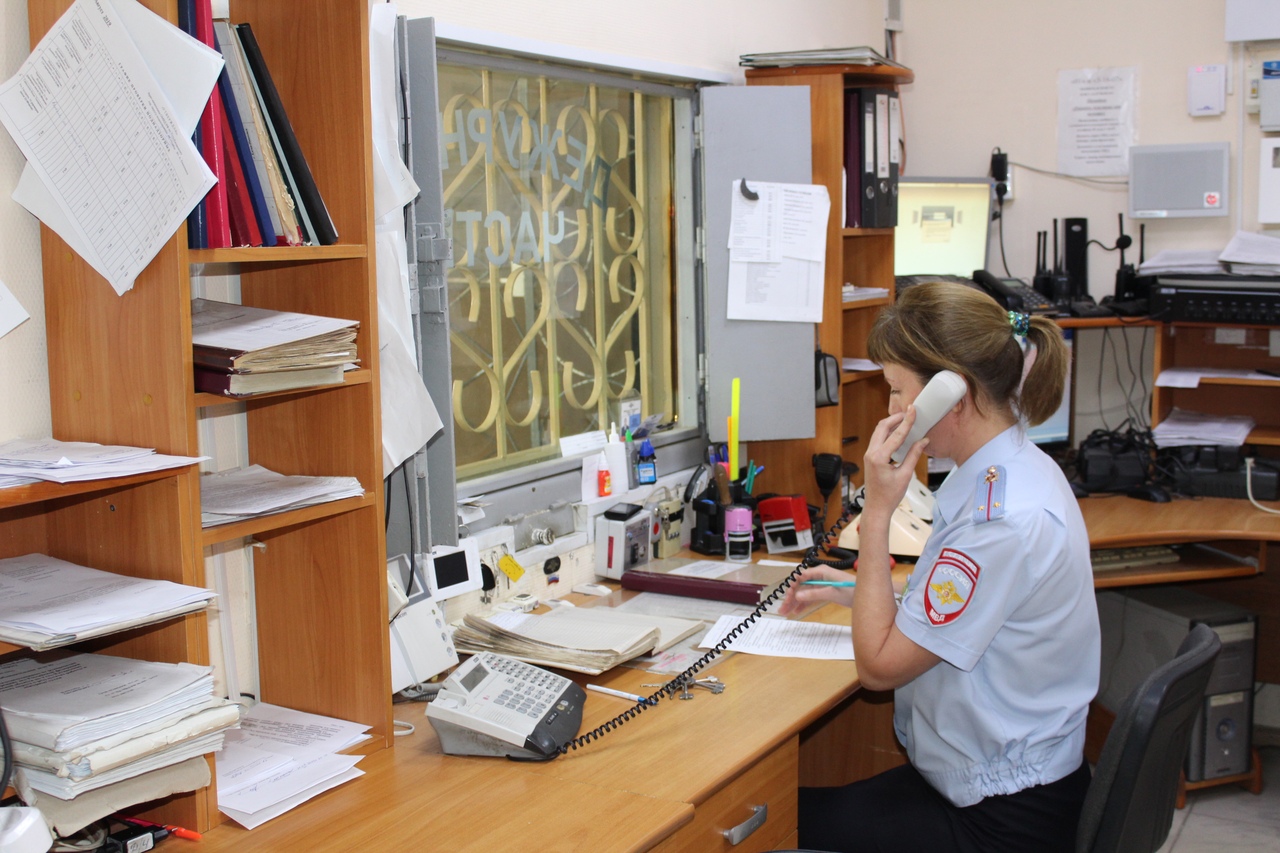 